731400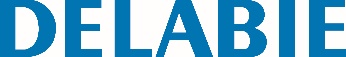 Центральный термостатический смеситель  PREMIX CONFORTАртикул: 731400 Технические характеристикиЦентральный термостатический смеситель для подачи смешанной воды от 32 до 42°C : Антиожоговая безопасность. Регулирование колебаний температуры. Фильтры и обратные клапаны, доступные с наружной стороны бездемонтажа механизма. Термическая обработка без специального рычага (нажимная кнопка на вентиле). Сменный картридж с автоматической ячейкой.Корпус из высокопрочной хромированной латуни.Максимальная температура горячей воды: 85°C. Разница горячая вода / смешанная вода: минимум 15°C. Разница давления на входах: максимум 1 бар (рекомендовано 0,5 бар).Минимальное / максимальное давление: от 1 до 10 бар (рекомендовано от 1 до 5 бар).Подвод горячей воды слева (красное кольцо), холодной воды справа (синее кольцо).Выход смешанной воды направлен вверх (фиолетовое кольцо). Для выхода, направленного вниз: отвинтить / поменять местами заглушку вверху и коннектор на выходе смешанной воды внизу.Стопор ограничения максимальной температуры, регулируемый при установке.Снижение температуры горячей водопроводной воды на выходе снижает риск получения ожогов. 140 л/мин - 1" 1/4. Гарантия 10 лет.